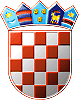 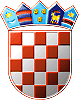  REPUBLIKA HRVATSKASISAČKO - MOSLAVAČKA ŽUPANIJA                  GRAD SISAK            GRADSKO VIJEĆE                       p.p. 910Sisak,__________________godine                                                                                     GRADSKO VIJEĆE GRADA SISKA                                                                                     n/r predsjednikaOBRAZAC ZA POSTAVLJANJE VIJEĆNIČKOG PITANJAIME I PREZIME VIJEĆNIKA:________________________________________________VIJEĆNIČKO PITANJE SE UPUĆUJE:________________________________________SADRŽAJ PITANJA:                                                                                                   POTPIS VIJEĆNIKA                                                                                          ______________________________